Государственное казенное учреждение социального обслуживания Краснодарского края«Ейский социально-реабилитационный центр для несовершеннолетних»Государственное казенное учреждение социального обслуживания Краснодарского края«Ейский социально-реабилитационный центр для несовершеннолетних»Государственное казенное учреждение социального обслуживания Краснодарского края«Ейский социально-реабилитационный центр для несовершеннолетних»Государственное казенное учреждение социального обслуживания Краснодарского края«Ейский социально-реабилитационный центр для несовершеннолетних»НЕЛЬЗЯ:НЕЛЬЗЯ:1. Всем подряд сообщать свою частную информацию (настоящие имя, фамилию, телефон, адрес, номер школы, а также фотографии свои, своей семьи и друзей).2. Открывать вложенные файлы электронной почты, когда не знаешь отправителя.3. Грубить, придираться, оказывать давление - вести себя невежливо и агрессивно.4. Не распоряжайся деньгами твоей семьи без разрешения старших - всегда спрашивай родителей.5. Не встречайся с Интернет-знакомыми в реальной жизни - посоветуйся со взрослым, которому доверяешь.1. Всем подряд сообщать свою частную информацию (настоящие имя, фамилию, телефон, адрес, номер школы, а также фотографии свои, своей семьи и друзей).2. Открывать вложенные файлы электронной почты, когда не знаешь отправителя.3. Грубить, придираться, оказывать давление - вести себя невежливо и агрессивно.4. Не распоряжайся деньгами твоей семьи без разрешения старших - всегда спрашивай родителей.5. Не встречайся с Интернет-знакомыми в реальной жизни - посоветуйся со взрослым, которому доверяешь.1. Всем подряд сообщать свою частную информацию (настоящие имя, фамилию, телефон, адрес, номер школы, а также фотографии свои, своей семьи и друзей).2. Открывать вложенные файлы электронной почты, когда не знаешь отправителя.3. Грубить, придираться, оказывать давление - вести себя невежливо и агрессивно.4. Не распоряжайся деньгами твоей семьи без разрешения старших - всегда спрашивай родителей.5. Не встречайся с Интернет-знакомыми в реальной жизни - посоветуйся со взрослым, которому доверяешь.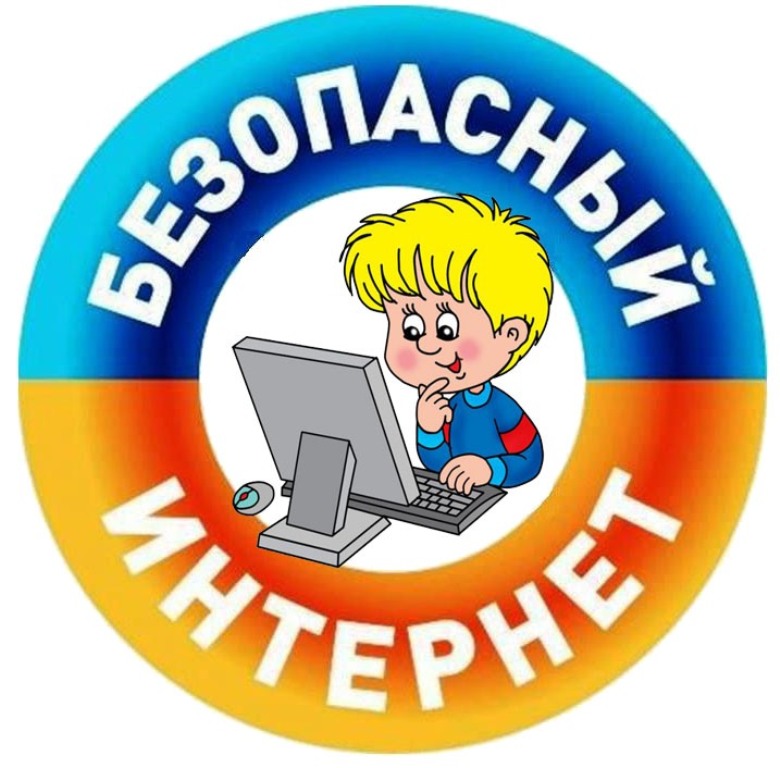 МОЖНО:МОЖНО:МОЖНО:1. Уважай других пользователей.2. Пользуешься Интернет-источником - делай ссылку на него.3. Открывай только те ссылки, в которых уверен.4. Обращаться за помощью  к взрослым - родители, опекуны и администрация сайтов всегда помогут.5. Пройди обучение на сайте "Сетевичок" и получи паспорт цифрового гражданина1. Уважай других пользователей.2. Пользуешься Интернет-источником - делай ссылку на него.3. Открывай только те ссылки, в которых уверен.4. Обращаться за помощью  к взрослым - родители, опекуны и администрация сайтов всегда помогут.5. Пройди обучение на сайте "Сетевичок" и получи паспорт цифрового гражданина1. Уважай других пользователей.2. Пользуешься Интернет-источником - делай ссылку на него.3. Открывай только те ссылки, в которых уверен.4. Обращаться за помощью  к взрослым - родители, опекуны и администрация сайтов всегда помогут.5. Пройди обучение на сайте "Сетевичок" и получи паспорт цифрового гражданина